T.C.EMET KAYMAKAMLIĞIEMET HALK EĞİTİMİ MERKEZİ MÜDÜRLÜĞÜ2021-2025 STRATEJİK PLANI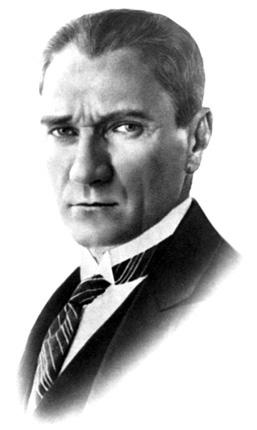 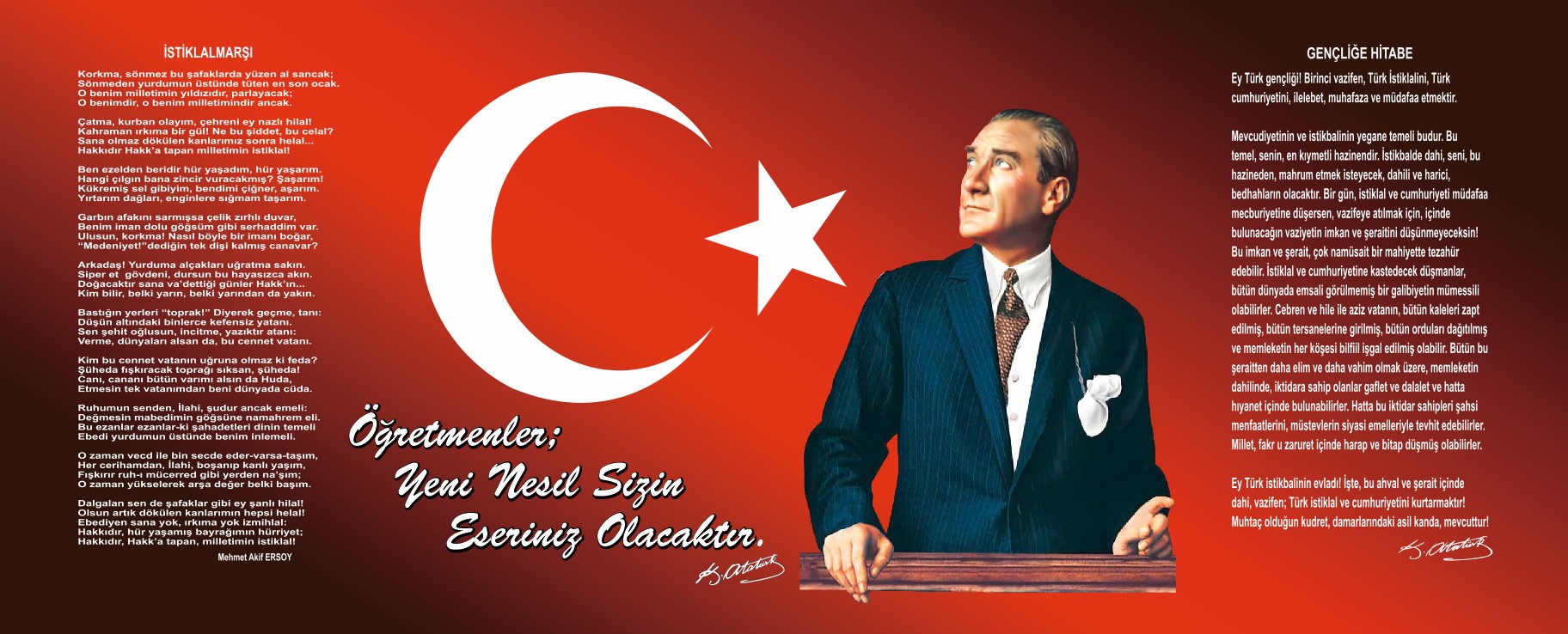 KURUM MÜDÜRÜ SUNUŞU          2021 – 2025 Emet Halk Eğitimi Merkezi Stratejik Planı günler süren özverili çalışmalar sonucu artık hazırdır.  Hepinize saygı ve sevgilerimi sunuyorum. Bu Planın hazırlanmasında yoğun gayret gösteren Stratejik Plan ekiplerine paydaşlarımız adına teşekkür ediyorum.            Stratejik planlama ve yönetim; kursiyer merkezli eğitimimize yön vererek kursiyerlerin ilgilerini, isteklerini, becerilerini ve ihtiyaçlarını dikkate alarak yaşantılarının düzenlenmesini sağlayacaktır.         -Kurum başarısının arttırılmasına yönelik hedeflerimizi belirlememizi sağlayacaktır.        - Kursiyer başarısı sunan, kaliteli eğitim ve sertifika imkânı sağlanacaktır.         -Geleceği tahmin ederek uzak ufukları içine alan en iyi planlama sürecimiz olacaktır.         -Dünyadaki ve Türkiye’deki eğitim alanındaki gelişme, yenilik ve yeni yaklaşımların takip edilmesini ve kurumumuza yansıtılmasını sağlayacaktır.           Stratejik planlama ve yönetim kurumumuza gerçek kimliğini kazandırıp planlı gelişimimize sistematik bir yaklaşım kazandıracaktır.            En iyi hazırlanmış planların bile uygulama olmadığı anda hiçbir etkinliği kalmaz. Planlama ne kadar önemliyse onu uygulamak, raporlaştırıp gerektiğinde yenilemek de çok önemlidir. Bu nedenle plan bizlere bir rehberdir. Önümüzü gösteren bir ışıktır. Uygulamada çıkan sorunları iş birliği ve fikir alışverişi ile giderebiliriz. Bu bağlamda her bir yıllık uygulama için gelişim planı hazırlanacaktır.           2019-2023 Stratejik Planı okulumuzu her zaman olduğu gibi ilçemizin en güzel, en başarılı, en sevilen ve her yönüyle en tercih edilen okul yapma yolundaki azmimizi gösterecektir. Var olan güzümüzle çalışmalarınızın arkasında olacağız. Yolumuz ve hedefimiz bellidir. Süleyman AVCIKurum MüdürüBÖLÜM 1: GİRİŞ ve PLAN HAZIRLIK SÜRECİ2021-2025 dönemi stratejik plan hazırlanması süreci Üst Kurul ve Stratejik Plan Ekibinin oluşturulması ile başlamıştır. Ekip tarafından oluşturulan çalışma takvimi kapsamında ilk aşamada durum analizi çalışmaları yapılmış ve durum analizi aşamasında paydaşlarımızın plan sürecine aktif katılımını sağlamak üzere paydaş anketi, toplantı ve görüşmeler yapılmıştır. Durum analizinin ardından geleceğe yönelim bölümüne geçilerek kurumumuzun amaç, hedef, gösterge ve eylemleri belirlenmiştir. Çalışmaları yürüten ekip ve kurul bilgileri altta verilmiştir.STRATEJİK PLAN ÜST KURULUBÖLÜM 2: DURUM ANALİZİDurum analizi bölümünde okulumuzun mevcut durumu ortaya konularak neredeyiz sorusuna yanıt bulunmaya çalışılmıştır. Bu kapsamda okulumuzun kısa tanıtımı, okul künyesi ve temel istatistikleri, paydaş analizi ve görüşleri ile okulumuzun Güçlü Zayıf Fırsat ve Tehditlerinin (GZFT) ele alındığı analize yer verilmiştir.Kurumun Kısa TanıtımıMerkezimiz, 1973 yılında Hükümet Konağı içinde tek odada açılmıştır. Kurucu Müdür olarak Refik Başaran’ın atanmasıyla faaliyetlerine başlamıştır. Daha sonra sırasıyla ; Fuat AKSU (1974-1985), Eyüp DOĞU (1985-1997), Faruk DURMAZ (1997-2010), Yusuf KOÇ (2010-2014) müdür olarak görev yapmışlardır. 2014 yılından itibaren Süleyman AVCI Müdür olarak görev yapmaktadır.1983 - 2009 yıllarında İl Özel İdaresinden kiralanan 3 idari odalı fakat hiç sınıfı olamayan binada eğitim verilmiştir. 2009 Yılından itibaren 6 derslikli 1972 yapımı ilkokul binasında halen eğitim öğretime devam edilmektedir. Mevcut binamız 1 Müdür Odası, 1 Müdür Yardımcısı Odası, 1 Memur Odası, 6 Derslik, 1 bilgisayar laboratuvarı, 1 çok amaçlı salon ile 1 Müdür, 1 Müdür Yardımcısı, 2 Hizmetli ve 3 kadrolu öğretmen ile hizmete devam etmektedirOkulun Mevcut Durumu: Temel İstatistiklerOkul KünyesiOkulumuzun temel girdilerine ilişkin bilgiler altta yer alan okul künyesine ilişkin tabloda yer almaktadır.Temel Bilgiler Tablosu- Kurum Künyesi Çalışan BilgileriÇalışan Bilgileri TablosuKurum Bina ve AlanlarıKurumumuzun binası ile açık ve kapalı alanlarına ilişkin temel bilgiler altta yer almaktadır.Okul Yerleşkesine İlişkin BilgilerSınıf ve Öğrenci BilgileriDonanım ve Teknolojik KaynaklarımızTeknolojik kaynaklar başta olmak üzere okulumuzda bulunan çalışır durumdaki donanım malzemesine ilişkin bilgiye alttaki tabloda yer verilmiştir.Teknolojik Kaynaklar TablosuGelir ve Gider BilgisiOkulumuzun genel bütçe ödenekleri, okul aile birliği gelirleri ve diğer katkılarda dâhil olmak üzere gelir ve giderlerine ilişkin son iki yıl gerçekleşme bilgileri alttaki tabloda verilmiştir.PAYDAŞ ANALİZİKurumumuzun temel paydaşları öğrenci, veli ve öğretmen olmakla birlikte eğitimin dışsal etkisi nedeniyle okul çevresinde etkileşim içinde olunan geniş bir paydaş kitlesi bulunmaktadır. Paydaşlarımızın görüşleri anket, toplantı, dilek ve istek kutuları, elektronik ortamda iletilen önerilerde dâhil olmak üzere çeşitli yöntemlerle sürekli olarak alınmaktadır.Paydaş anketlerine ilişkin ortaya çıkan temel sonuçlara altta yer verilmiştir: Kursiyer Anketi Sonuçları:Kursiyerlerle yapılan anket sonucunda kursiyerler ihtiyaç duyduğunda öğretmenlerle ve idareyle rahatlıkla görüşebildiklerini belirtmişlerdir. Kurumun ders işlemeye uygun olduğunu belirtmişler, istek ve önerilerinin dikkate alındığını ifade etmişlerdir. Farklı sanatsal ve kültürel faaliyetlerin yapılabileceğini ifade etmişlerdir.Öğretmen Anketi Sonuçları:Kurumumuzdaki öğretmenler alınan karalara katıldıklarını belirtmişler ve kurumun kendilerini geliştirme imkanı sunduğunu ifade etmişlerdir. Kurumun araç gereç yönünden yeterli donanıma sahip olduğu ifade edilmiştir. Kurumla ilgili duyuruların zamanında yapıldığı belirtilmiştir.Veli Anketi Sonuçları:Veliler ihtiyaç duyduklarında kurumla bilgi alış verişinde bulunduklarını belirtmişlerdir. Kurumun duyurularını zamanında duyduklarını belirtmişlerdir.  İstek ve şikâyetlerin göz önünde bulundurulduğunu ifade etmişlerdir.GZFT (Güçlü, Zayıf, Fırsat, Tehdit) AnaliziOkulumuzun temel istatistiklerinde verilen okul künyesi, çalışan bilgileri, bina bilgileri, teknolojik kaynak bilgileri ve gelir gider bilgileri ile paydaş anketleri sonucunda ortaya çıkan sorun ve gelişime açık alanlar iç ve dış faktör olarak değerlendirilerek GZFT tablosunda belirtilmiştir. Dolayısıyla olguyu belirten istatistikler ile algıyı ölçen anketlerden çıkan sonuçlar tek bir analizde birleştirilmiştir.Kurumun güçlü ve zayıf yönleri donanım, malzeme, çalışan, iş yapma becerisi, kurumsal iletişim gibi çok çeşitli alanlarda kendisinden kaynaklı olan güçlülükleri ve zayıflıkları ifade etmektedir ve ayrımda temel olarak okul müdürü/müdürlüğü kapsamından bakılarak iç faktör ve dış faktör ayrımı yapılmıştır. İçsel FaktörlerGüçlü YönlerZayıf YönlerDışsal FaktörlerFırsatlarTehditlerGelişim ve Sorun AlanlarıGelişim ve sorun alanları analizi ile GZFT analizi sonucunda ortaya çıkan sonuçların planın geleceğe yönelim bölümü ile ilişkilendirilmesi ve buradan hareketle hedef, gösterge ve eylemlerin belirlenmesi sağlanmaktadır. Gelişim ve sorun alanları ayrımında eğitim ve öğretim faaliyetlerine ilişkin üç temel tema olan Eğitime Erişim, Eğitimde Kalite ve kurumsal Kapasite kullanılmıştır. Eğitime erişim, öğrencinin eğitim faaliyetine erişmesi ve tamamlamasına ilişkin süreçleri; Eğitimde kalite, öğrencinin akademik başarısı, sosyal ve bilişsel gelişimi ve istihdamı da dâhil olmak üzere eğitim ve öğretim sürecinin hayata hazırlama evresini; Kurumsal kapasite ise kurumsal yapı, kurum kültürü, donanım, bina gibi eğitim ve öğretim sürecine destek mahiyetinde olan kapasiteyi belirtmektedir.Gelişim ve Sorun AlanlarımızBÖLÜM 3: MİSYON, VİZYON VE TEMEL DEĞERLERKurum Müdürlüğümüzün Misyon, vizyon, temel ilke ve değerlerinin oluşturulması kapsamında öğretmenlerimiz, Kurs/Kursiyerlerimiz, velilerimiz, çalışanlarımız ve diğer paydaşlarımızdan alınan görüşler, sonucunda stratejik plan hazırlama ekibi tarafından oluşturulan Misyon, Vizyon, Temel Değerler; Kurumumuzun üst kurulana sunulmuş ve üst kurul tarafından onaylanmıştır.MİSYONUMUZEmet ilçesinde yaş sınırı olmaksızın isteyen tüm halka, ilgi ve ihtiyaç duydukları alanlarda bilgi, beceri ve davranış kazandırarak üretken, kendine güvenli ve yeterli bireyler yetiştirmek. Ülkemizde örnek bir Halk Eğitim Merkezi olmak; Toplumun milli kültür değerlerini geliştirmek ve topluma mal etmek, ekonomik hayatın gelişmesini ve gelişen teknolojiyi bireylerden başlayarak toplumun bütün katmanlarına yaymak. Böylece küçük toplum birimleri ile millet topluluğu arasındaki ahenk ve bütünlüğü sağlamak.VİZYONUMUZYediden yetmişe, yaşam boyu eğitime inanmış tüm halka, nitelikli kaliteli eğitim verme konusunda lider bir kurum olmak. Toplumun milli kültür değerlerini benimsemiş, ekonomik hayatını geliştirecek bilgi ve teknoloji ile donatılmış birey; ortak değerler etrafında kenetlenmiş, bilinç düzeyi yüksek bütünleşmiş bir toplum.TEMEL DEĞERLERİMİZ1.         Eğitim ve Öğretim Hizmetlerinde tarafsızlık ve objektiflik ilkesinin uygulanır.2.	Tüm ilişkilerde İnsana Saygı esasının uyguladığı; çalışan ve hizmet alanların beklenti duygu ve düşüncelerine değer verilir.3.	Kurumsal ve bireysel gelişmenin “Sürekli Eğitim ve İyileştirme” anlayışının uygulanması sonucu gerçekleşeceğine inanılarak eğitim ve iyileştirme sonuçları en etkin şekilde değerlendirilir.4.	Eleştirel düşünceye önem verilir.5.	Yenilik ve gelişmelere açıklık esastır.6.	Yaptığımız ve yapacağımız çalışmalarda katılımcılık ve paylaşım en önemli etkendir. Çalışmalar ekip çalışması ve takım ruhuyla yapılır.7.	Kurumsal ve bireysel gelişmelerin bilimsel verilerin uygulama hayatına geçirilmesiyle sağlanacağı,8.	Kursiyerlere Kurumun en önemli ferdi olarak kendisine değer verildiği hissettirilir. Kurs ve Kursiyer çalışma süreçlerine aktif olarak katılım ve sorumluluk almaları sağlanır.9.	Kursiyerlerin gelişimleri sürekli izlenir ve değerlendirilir.10.	Her türlü başarı ödüllendirilmeye çalışılır.11.	Görev dağılımı ve hizmet sunumunda adil olunur, kuruma yapılan katkılar tanınıp takdir edilir.12.	Kanun ve yönetmeliklere uyulur.            13.       Eğitime yapılan yatırımı kutsal sayılır, her türlü desteği verilir.BÖLÜM IV: AMAÇ, HEDEF VE EYLEMLERTEMA I: EĞİTİM VE ÖĞRETİME ERİŞİMEğitim ve öğretime erişim okullaşma ve okul terki, devam ve devamsızlık, okula uyum ve oryantasyon, özel eğitime ihtiyaç duyan bireylerin eğitime erişimi, yabancı öğrencilerin eğitime erişimi ve hayat boyu öğrenme kapsamında yürütülen faaliyetlerin ele alındığı temadır.Stratejik Amaç 1: Kurslarımızın tanıtımını sağlayan, kurslara katılımı artıran, kurs çeşitliliğini sürekli yenileyen, özel eğitime ihtiyaç duyan bireylere yönelik kursların açılmasını ve bu kurslara katılımın sağlanmasını amaç edinen, merkezimizin öğretmen ve kursiyerlerin teknolojiyi yakından takip etmelerinin sağlanmasını ve AR-GE çalışmalarının desteklenmesini sağlayan , yöremizde ihtiyaç duyulan kurslarla kursiyerlerin eğitim almalarını sağlayıcı, örgün eğitim dışındaki bireylerin Açık Lise ve Açık Ortaokul kayıtlarının artırılması için çalışan   bir yönetim yapısı kurulacaktır.Stratejik Hedef 1.1: Kurslarımızın tanıtımı ve çeşitliliğini geliştirmesi sağlanarak  kurslara katılım oranları artırılacaktır.Stratejik Hedef 1. 2: Özel eğitime ihtiyaç duyan bireylerin kurs talepleri karşılanarak bu bireylerin bireysel gelişimi sağlanıp toplumsal gelişimi sağlanacaktır.Stratejik Hedef 1.3: Kurslar da eksiksiz bir eğitim sağlanarak kursiyerlerin toplumla bütünleşmesi  bireylerin topluma uyum ve kendilerine güven sağlamasına yardımcı olunacaktır.Stratejik Hedef 1.4: Teknolojik gelişmeler yakından takip edilip öğretmen ve kursiyerlerin çağa ayak uydurması sağlanarak desteklenecektir.Stratejik Hedef 1.5: Örgün eğitim dışındaki bireylerin Açık Öğretim Lisesi ve Açık Öğretim Ortaokulu kayıtlarının artırılmasına yönelik bir çalışma yapılacak ve eğitimin önemi vurgulanacak.Performans GöstergeleriEylemlerTEMA II: EĞİTİM VE ÖĞRETİMDE KALİTENİN ARTIRILMASIEğitim ve öğretimde kalitenin artırılması başlığı esas olarak eğitim ve öğretim faaliyetinin hayata hazırlama işlevinde yapılacak çalışmaları kapsamaktadır. Bu tema altında akademik başarı, kurs kaygıları, kursa devam etme, kurs başarıları ve kazanımları, disiplin sorunları, kursiyerlerin bilimsel, sanatsal, kültürel ve sportif faaliyetleri ile istihdam ve meslek edindirmeye yönelik rehberlik ve diğer mesleki faaliyetler yer almaktadır. Stratejik Amaç 2: Kursiyerlerimizin gelişmiş dünyaya uyum sağlayacak şekilde donanımlı bireyler olabilmesi için kurslardaki eğitimde kalite artırılacaktır.Stratejik Hedef 2.1: Kursiyerlerin kazanımlarını takip eden ve velileri de sürece dâhil eden bir yönetim anlayışı ile kursiyerlerin kurslardan verimli şekilde yararlanmaları sağlanacak ve istihdama ve bireysel gelişime yönelik kurslar artırılacaktır.Performans GöstergeleriEylemlerStratejik Hedef 2.2: Etkin bir rehberlik anlayışıyla, kursiyerleri istihdama hazır hale getiren daha kaliteli bir kurum yapısına geçilecektir. Performans GöstergeleriEylemlerTEMA III: KURUMSAL KAPASİTEStratejik Amaç 3: Eğitim ve öğretim faaliyetlerinin daha nitelikli olarak verilebilmesi için kurumumuzun kurumsal kapasitesi güçlendirilecektir.Stratejik Hedef 3.1: Kurumumuz iş güvenliği ve donanım bakımından hazır hale getirilecek, kurslarımızın ihtiyaç duyduğu araç gereçler temin edilerek kurslar daha verimli hale getirilecektir.Performans GöstergeleriEylemlerV. BÖLÜM: MALİYETLENDİRME2021-2025 Stratejik Planı Faaliyet/Proje Maliyetlendirme TablosuVI. BÖLÜM: İZLEME VE DEĞERLENDİRMEİzleme, stratejik planın uygulanmasının sistematik olarak takip edilmesi ve raporlanması anlamını taşımaktadır. Değerlendirme ise, uygulama sonuçlarının amaç ve hedeflere kıyasla ölçülmesi ve söz konusu amaç ve hedeflerin tutarlılık ve uygunluğunun analizidir. Kurumumuz Stratejik Planının onaylanarak yürürlüğe girmesiyle birlikte, uygulamasının izleme ve değerlendirmesi de başlayacaktır. Planda yer alan stratejik amaç ve onların altında bulunan stratejik hedeflere ulaşılabilmek için yürütülecek çalışmaların izlenmesi ve değerlendirilmesini zamanında ve etkin bir şekilde yapabilmek amacıyla Kurumumuzda Stratejik Plan İzleme ve Değerlendirme Ekibi kurulacaktır. İzleme ve değerlendirme, planda belirtilen performans göstergeleri dikkate alınarak yapılacaktır. Stratejik amaçların ve hedeflerin gerçekleştirilmesinden sorumlu kişiler 6 aylık veya yıllık dönemler itibariyle yürüttükleri faaliyet ve projelerle ilgili raporları bir nüsha olarak hazırlayıp İzleme ve Değerlendirme Ekibine verecektir. Kurumumuzun İzleme ve Değerlendirme Ekibi Stratejik amaçların ve hedeflerin gerçekleştirilmesi ilgili raporları yıllık dönemler itibariyle raporları iki nüsha olarak hazırlayıp bir nüshası Kurum İzleme ve Değerlendirme Ekibine bir nüshasını da Emet İlçe Milli Eğitim Müdürlüğü Strateji Geliştirme bölümüne gönderecektir.  	 İzleme ve Değerlendirme Ekibi, iyileştirme ekiplerden gelen yıllık performans değerlendirmelerini inceleyerek, performans göstergelerinin ölçümü ve değerlendirilmesini, ait olduğu yıl içinde yapılan faaliyetlerin o yılki bütçeyle uyumu ve elde edilen sonuçların Stratejik Planda önceden belirlenen amaç ve hedeflere ne derece örtüştüğünü rapor halinde Kurum müdürünün bilgisine sunacaktır. Emet İlçe Milli Eğitim Müdürlüğünden gelen kararlar doğrultusunda ilgili birim ve kişilere geri bildirim yapılacaktır. Böylece, Plan’ın uygulanma sürecinde bir aşama olup olmadığı saptanacak, varsa bunların düzeltilmesine yönelik tedbirlerin alınması ile performans hedeflerine ulaşma konusunda doğru bir yaklaşım izlenmiş olacaktır.RaporlamaPlan dönemi içerisinde ve her yılın sonunda kurumumuz stratejik planı uyarınca yürütülen faaliyetlerimizi, önceden belirttiğimiz performans göstergelerine göre hedef ve gerçekleşme durumu ile varsa meydana gelen sapmaların nedenlerini açıkladığımız, kurumumuz hakkında genel ve mali bilgileri içeren izleme ve değerlendirme raporu hazırlanacaktır.Üst Kurul BilgileriÜst Kurul BilgileriEkip BilgileriEkip BilgileriAdı SoyadıUnvanıAdı SoyadıUnvanıSüleyman AVCIMüdürSüleyman AVCIMüdürMustafa CİNMüdür YardımcısıMustafa CİNMüdür YardımcısıFatma GENCERÖğretmenNalan BURUCUÖğretmenAli KEMİKVHKİSıdıka KEMİKOkul Aile Birliği BaşkanıVasfiye ÖZATAYönetim Kurulu Üyesiİli: Kütahyaİli: Kütahyaİli: Kütahyaİli: Kütahyaİlçesi: Emetİlçesi: Emetİlçesi: Emetİlçesi: EmetAdres: Kapaklıca Mah. Şehit Yusuf Kayalı Sokak No8 EMET/KÜTAHYAKapaklıca Mah. Şehit Yusuf Kayalı Sokak No8 EMET/KÜTAHYAKapaklıca Mah. Şehit Yusuf Kayalı Sokak No8 EMET/KÜTAHYACoğrafi Konum Coğrafi Konum 39°20'40.4"N 29°15'38.4"E39°20'40.4"N 29°15'38.4"ETelefon Numarası:  0(274) 461 3172  0(274) 461 3172  0(274) 461 3172 Faks Numarası:Faks Numarası:0(274) 461 44370(274) 461 4437e- Posta Adresi:4306502@gmail.com4306502@gmail.com4306502@gmail.comWeb sayfası adresi:Web sayfası adresi:http://emethem.meb.k12.tr/tema/index.phphttp://emethem.meb.k12.tr/tema/index.phpKurum Kodu:179062179062179062Öğretim Şekli:Öğretim Şekli:TamYıl TamGünTamYıl TamGünOkulun Hizmete Giriş Tarihi : 1973Okulun Hizmete Giriş Tarihi : 1973Okulun Hizmete Giriş Tarihi : 1973Okulun Hizmete Giriş Tarihi : 1973Toplam Çalışan Sayısı:Toplam Çalışan Sayısı:1010Öğrenci Sayısı:Kız8080Öğretmen SayısıKadın33Öğrenci Sayısı:Erkek2020Öğretmen SayısıErkek00Öğrenci Sayısı:Toplam100100Öğretmen SayısıToplam33Derslik Başına Düşen Öğrenci SayısıDerslik Başına Düşen Öğrenci SayısıDerslik Başına Düşen Öğrenci Sayısı: 20Şube Başına Düşen Öğrenci SayısıŞube Başına Düşen Öğrenci SayısıŞube Başına Düşen Öğrenci Sayısı: 20Öğretmen Başına Düşen Öğrenci SayısıÖğretmen Başına Düşen Öğrenci SayısıÖğretmen Başına Düşen Öğrenci Sayısı: 20 Şube Başına 30’dan Fazla Öğrencisi Olan Şube SayısıŞube Başına 30’dan Fazla Öğrencisi Olan Şube SayısıŞube Başına 30’dan Fazla Öğrencisi Olan Şube Sayısı: -Kursiyer Başına Düşen Toplam Gider Miktarı:Kursiyer Başına Düşen Toplam Gider Miktarı:Kursiyer Başına Düşen Toplam Gider Miktarı:-Öğretmenlerin Kurumdaki Ortalama Görev Süresi:Öğretmenlerin Kurumdaki Ortalama Görev Süresi:Öğretmenlerin Kurumdaki Ortalama Görev Süresi:2 yılUnvan*ErkekKadınToplamOkul Müdürü ve Müdür Yardımcısı22Sınıf Öğretmeni11Branş Öğretmeni22Rehber Öğretmenİdari Personel11Yardımcı Personel22Güvenlik PersoneliToplam Çalışan Sayıları8Okul Bölümleri Okul Bölümleri Özel AlanlarVarYokOkul Kat Sayısı1Çok Amaçlı Salon+Derslik Sayısı6Çok Amaçlı SahaDerslik Alanları (m2)64Kütüphane+Kullanılan Derslik Sayısı6Fen LaboratuvarıŞube Sayısı1Bilgisayar Laboratuvarı+İdari Odaların Alanı (m2)25İş AtölyesiÖğretmenler Odası (m2)14Beceri AtölyesiOkul Oturum Alanı (m2)720PansiyonOkul Bahçesi (Açık Alan)(m2)1200Okul Kapalı Alan (m2)610Sanatsal, bilimsel ve sportif amaçlı toplam alan (m2)96Kantin (m2)-Tuvalet Sayısı8Diğer (………….)SINIFIKızErkekToplamSINIFIKızErkekToplamBilgisayar Sınıfı101020Atölye 31020Derslik 15510Atölye 12020Atölye 22020Akıllı Tahta Sayısı4TV Sayısı2Masaüstü Bilgisayar Sayısı28Yazıcı Sayısı3Taşınabilir Bilgisayar Sayısı1Fotokopi Makinası Sayısı3Projeksiyon Sayısı1İnternet Bağlantı Hızı4,5 mbpsBütçe / Yıl2018201920202021Gelir Miktarı32500350003850042000Gider Miktarı33000360004000046000İç Paydaşlarİç Paydaşlarİç Paydaşlarİç Paydaşlarİç PaydaşlarDış PaydaşlarDış PaydaşlarDış PaydaşlarDış PaydaşlarDış PaydaşlarDış PaydaşlarDış PaydaşlarOkul YöneticileriOkul YöneticileriOkul YöneticileriOkul YöneticileriOkul YöneticileriEmet  KaymakamlığıEmet  KaymakamlığıEmet  KaymakamlığıEmet  KaymakamlığıEmet  KaymakamlığıEmet  KaymakamlığıSivil Savunma İl MüdürlüğüÖğretmenlerÖğretmenlerÖğretmenlerÖğretmenlerÖğretmenlerİlçe Milli Eğitim Müdürlüğüİlçe Milli Eğitim Müdürlüğüİlçe Milli Eğitim Müdürlüğüİlçe Milli Eğitim Müdürlüğüİlçe Milli Eğitim Müdürlüğüİlçe Milli Eğitim Müdürlüğüİl Tarım MüdürlüğüHizmetlilerHizmetlilerHizmetlilerHizmetlilerHizmetlilerEmet BelediyesiEmet BelediyesiEmet BelediyesiEmet BelediyesiEmet BelediyesiEmet BelediyesiEmet Ticaret ve Sanayi OdasıKursiyerlerKursiyerlerKursiyerlerKursiyerlerKursiyerlerRehberlik Araştırma MerkeziRehberlik Araştırma MerkeziRehberlik Araştırma MerkeziRehberlik Araştırma MerkeziRehberlik Araştırma MerkeziRehberlik Araştırma MerkeziÖzel ve Resmi Sağlık KuruluşlarıVelilerVelilerVelilerVelilerVelilerHalk Sağlığı MerkeziHalk Sağlığı MerkeziHalk Sağlığı MerkeziHalk Sağlığı MerkeziHalk Sağlığı MerkeziHalk Sağlığı MerkeziOkul Aile BirliğiOkul Aile BirliğiOkul Aile BirliğiOkul Aile BirliğiOkul Aile BirliğiTema Vakfı TemsilciliğiTema Vakfı TemsilciliğiTema Vakfı TemsilciliğiTema Vakfı TemsilciliğiTema Vakfı TemsilciliğiTema Vakfı TemsilciliğiOrman MüdürlüğüOrman MüdürlüğüOrman MüdürlüğüOrman MüdürlüğüOrman MüdürlüğüOrman MüdürlüğüEmet Etibor MüdürlüğüEmet Etibor MüdürlüğüEmet Etibor MüdürlüğüEmet Etibor MüdürlüğüEmet Etibor MüdürlüğüEmet Etibor MüdürlüğüMahalle MuhtarlarıMahalle MuhtarlarıMahalle MuhtarlarıMahalle MuhtarlarıMahalle MuhtarlarıMahalle MuhtarlarıDiğer OkullarDiğer OkullarDiğer OkullarDiğer OkullarDiğer OkullarDiğer OkullarKırtasiye, YayınevleriKırtasiye, YayınevleriKırtasiye, YayınevleriKırtasiye, YayınevleriKırtasiye, YayınevleriKırtasiye, Yayınevleri Yerel Basın ve Yayın. Yerel Basın ve Yayın. Yerel Basın ve Yayın. Yerel Basın ve Yayın. Yerel Basın ve Yayın. Yerel Basın ve Yayın.Sosyal Yardımlaşma ve Dayanışma VakfıSosyal Yardımlaşma ve Dayanışma VakfıSosyal Yardımlaşma ve Dayanışma VakfıSosyal Yardımlaşma ve Dayanışma VakfıSosyal Yardımlaşma ve Dayanışma VakfıSosyal Yardımlaşma ve Dayanışma VakfıEsnaf ve Sanatkârlar odasıEsnaf ve Sanatkârlar odasıEsnaf ve Sanatkârlar odasıEsnaf ve Sanatkârlar odasıEsnaf ve Sanatkârlar odasıEsnaf ve Sanatkârlar odasıGençlik Spor İl MüdürlüğüGençlik Spor İl MüdürlüğüGençlik Spor İl MüdürlüğüGençlik Spor İl MüdürlüğüGençlik Spor İl MüdürlüğüGençlik Spor İl MüdürlüğüPAYDAŞLARPAYDAŞLARİÇ PAYDAŞDIŞ PAYDAŞHİZMET ALANNEDEN PAYDAŞNEDEN PAYDAŞPaydaşın Kurum Faaliyetlerini Etkileme DerecesiPaydaşın Taleplerine Verilen ÖnemPaydaşın Taleplerine Verilen ÖnemSonuçPAYDAŞLARPAYDAŞLARİÇ PAYDAŞDIŞ PAYDAŞHİZMET ALANNEDEN PAYDAŞNEDEN PAYDAŞTam  5" "Çok  4", "Orta  3", "Az  2", "Hiç  1"Tam  5" "Çok  4", "Orta  3", "Az  2", "Hiç  1"Tam  5" "Çok  4", "Orta  3", "Az  2", "Hiç  1"SonuçPAYDAŞLARPAYDAŞLARİÇ PAYDAŞDIŞ PAYDAŞHİZMET ALANNEDEN PAYDAŞNEDEN PAYDAŞ1,2,3 İzle
4,5 Bilgilendir1,2,3 İzle
4,5 Bilgilendir1,2,3 Gözet4,5 Birlikte Çalış Sonuçİlçe Milli Eğitim Müdürlüğü İlçe Milli Eğitim Müdürlüğü XAmaçlarımıza Ulaşmada Destek İçin İş birliği İçinde Olmamız Gereken Kurum Amaçlarımıza Ulaşmada Destek İçin İş birliği İçinde Olmamız Gereken Kurum 555Bilgilendir, Birlikte çalış Veliler Veliler XXDoğrudan ve Dolaylı Hizmet Alan Doğrudan ve Dolaylı Hizmet Alan 444Bilgilendir, Birlikte çalışOkul Aile Birliği Okul Aile Birliği XXAmaçlarımıza Ulaşmada Destek İçin İş birliği İçinde Olmamız Gereken KurumAmaçlarımıza Ulaşmada Destek İçin İş birliği İçinde Olmamız Gereken Kurum555Bilgilendir, Birlikte çalış KursiyerlerKursiyerlerXXVaroluş sebebimiz Varoluş sebebimiz 555Bilgilendir, Birlikte Çalış Mahalle Muhtarı Mahalle Muhtarı XXAmaçlarımıza Ulaşmada Destek İçin İş birliği İçinde Olmamız Gereken KurumAmaçlarımıza Ulaşmada Destek İçin İş birliği İçinde Olmamız Gereken Kurum112İzle, Gözet Sağlık Ocağı Sağlık Ocağı XXAmaçlarımıza Ulaşmada Destek İçin İş birliği İçinde Olmamız Gereken KurumAmaçlarımıza Ulaşmada Destek İçin İş birliği İçinde Olmamız Gereken Kurum224İzle, Birlikte Çalış Okul PersoneliOkul PersoneliXXBiz bu okulun çalışanıyızBiz bu okulun çalışanıyız555Bilgilendir, Birlikte çalışEtibor İşletme MüdürlüğüEtibor İşletme MüdürlüğüXTeknik servis ve ekipman desteğiTeknik servis ve ekipman desteği111İzle, Birlikte ÇalışYerel Basın YayınYerel Basın YayınXOkulumuzun etkinlikleri halka duyuruluyorOkulumuzun etkinlikleri halka duyuruluyor111İzle, Birlikte ÇalışOrman Müdürlüğü ve Tema temsilciliğiOrman Müdürlüğü ve Tema temsilciliğiXAmaçlarımız aynıAmaçlarımız aynı222İzle, Birlikte Çalışİl Tarım Müdürlüğüİl Tarım MüdürlüğüXAmaçlarımız aynıAmaçlarımız aynı222İzle, Birlikte ÇalışKursiyerlerKurum kültürünü benimsemiş, kendi ilgi ve becerilerinin farkında olan kursiyer profiliÇalışanlarGüçlü koordinasyon ve iş bölümü, alanında bilgi birikimiİletişim SüreçleriKurum içi iletişimde, iletişim kanallarının sürekli açık olması. İletişimde yeterli geri bildirimBina ve YerleşkeYeterli sayıda derslikDonanımYeterli teknolojik imkânlar ve alt yapıBütçeGüçlü bir bütçeYönetim Süreçleriİletişime ve işbirliğine açık yönetim.KursiyerlerSınav ve tatil dönemlerinde devamsızlık yapan yüksekokul öğrencileriÇalışanlarİdarede ve yardımcı hizmetlerde yetersiz sayıda çalışanİletişim SüreçleriKurumun yoğun çalışma temposuna paralel iletişimde zaman zaman artan yoğunlukPolitikBakanlıkça HBÖ faaliyetlerine verilen önemin artmasıEkonomikYeterli Bütçe ödenekleriSosyolojikİlçe halkının HBÖ faaliyetlerine olan ilgisinin artmasıTeknolojikEğitimdeki teknolojik gelişmelerMevzuat-YasalMayıs 2018’de yayımlanan yeni yönetmeliğimizEkolojikİlçemizin iklimsel koşullarının faaliyetlerimize engel teşkil etmemesiEkonomikBütçe tedbirlerine uygun olarak muhtemel bütçe kısıtlamasıEkolojikKış aylarında açık alan faaliyetlerinin kısıtlı olmasıSağlıkCovid-19 SalgınıEğitime ErişimEğitimde KaliteKurumsal KapasiteKurslara Devam/ DevamsızlıkAkademik Başarıİş Güvenliği, Okul GüvenliğiKurslara Uyum, OryantasyonSosyal, Kültürel ve Fiziksel GelişimÖzel Eğitime İhtiyaç Duyan BireylerDevamsızlıkYabancı Öğrencilerİstihdam Edilebilirlik ve YönlendirmeHayat boyu ÖğrenmeÖğretim Yöntemleri1.TEMA: EĞİTİM VE ÖĞRETİME ERİŞİM1.TEMA: EĞİTİM VE ÖĞRETİME ERİŞİM1Kursiyer devamsızlıklarının artması: kurslara yönelik motivasyon çalışmaları yapılması ve devamsızlık takibi2Bazı kurslarda uyum problemleri; öğrenci ilgi ve yeteneklerinin tespiti3Özel Eğitime İhtiyaç Duyan Bireyler; Özel eğitime ihtiyaç duyan bireylere yönelik kursların açılması4Yabancı Öğrenciler; Yabancı Öğrencilere yönelik kurslar açılması5Hayat Boyu Öğrenme faaliyetlerinin artırılması2.TEMA: EĞİTİM VE ÖĞRETİMDE KALİTE2.TEMA: EĞİTİM VE ÖĞRETİMDE KALİTE1Örgün eğitime devam eden öğrencilerin akademik başarılarını artıracak kurslara ağırlık verilmesi2Kurum ikliminin olumlu yönde geliştirilmesi3Devamsızlık takibi işlemlerinin zamanında ve doğru yapılması4İstihdama yönelik kursların açılması ve kursiyerlere yeterli rehberlik5Öğretim yöntem ve tekniklerinin çeşitlendirilmesi3.TEMA: KURUMSAL KAPASİTE3.TEMA: KURUMSAL KAPASİTE1İş güvenliği uzmanı ve iş yeri hekimi olmamasıNoPERFORMANSGÖSTERGESİMevcutHEDEFHEDEFHEDEFHEDEFHEDEFNoPERFORMANSGÖSTERGESİ20212022202320242025PG.1.1.a.Hayat boyu öğrenme kapsamında açılan kurslara devam oranı (%)% 5555586060PG.1.1.b.Hayat boyu öğrenme kapsamında açılan kurslara katılan kişi sayısı (sayı) (halk eğitim)25023200430050005000NoEylem İfadesiEylem SorumlusuEylem Tarihi1.1.1.Kursların tanıtımı gerek resmi kanallar gerek ilan yoluyla  gerekse de yüzü yüze görüşme ile yapılacaktır.Kurum Stratejik Plan Ekibi01 Eylül-31 Ekim1.1.2Özel eğitim gereksinimi olan bireylerle ilgili ilçede alan taraması yapılıp açılacak kurslar belirlenecektir.Müdür ,Öğretmenler01 Eylül-31 Ekim1.1.3Kamu Kurum ve kuruluşlara kaymakamlık vasıtasıyla ulaşılıp talep edilen kurslar açılacaktır.Müdür01 Eylül-31 Ekim1.1.4Kurumumuzun ihtiyacı olan araç gereçler temin edilip çağın gereksinimlerine uygun eğitim ortamları oluşturulacaktır.MüdürEğitim Öğretim Boyu1.1.5Açık Lise ve Açık Ortaokula kayıtlı olup ancak donuk veya silik öğrencilerin kaydının yapılması sağlanacak.Müdür Kayıt Yenileme DönemlerindeNoPERFORMANSGÖSTERGESİMevcutHEDEFHEDEFHEDEFHEDEFHEDEFNoPERFORMANSGÖSTERGESİ20212022202320242025PG.1.1.1.a.Meslek edindirmeye yönelik işbirliği ile açılan kurslar13333PG.1.1.1.b.Sanatsal ve sportif faaliyete dönük kurslar4580909090PG.1.1.1.c.Okuma-yazma Kursları13333NoEylem İfadesiEylem SorumlusuEylem Tarihi1.1.1.İŞKUR, İl Gıda, Tarım ve Hayvancılık Müdürlüğü, diğer kurumlarla irtibata geçilip işbirliği ile kurslar açılacaktır.MüdürEğitim Öğretim Yılı Boyunca1.1.2Sanatsal ve sportif faaliyetlere yönelik kurslar açılacakMüdürEğitim Öğretim Yılı BoyuncaNoPERFORMANSGÖSTERGESİMevcutHEDEFHEDEFHEDEFHEDEFNoPERFORMANSGÖSTERGESİ20212022202320242025PG.1.1.aKatıldığı kursla ilgili alanlarda çalışan kursiyerler50150150200250NoEylem İfadesiEylem SorumlusuEylem Tarihi1.1.1.Kurs sonu sergi ve fuar düzenlenecektir.Müdür1 Nisan-15 Mayıs1.1.2Açılması planlanan kurslar tanıtılacakMüdür, Müdür Yardımcısı, ÖğretmenlerEğitim Öğretim Yılı BoyuncaNoPERFORMANSGÖSTERGESİMevcutHEDEFHEDEFHEDEFHEDEFNoPERFORMANSGÖSTERGESİ202120222023202420252025PG.3.1.aAçılan Kurs Sayısı78230230232235235NoEylem İfadesiEylem SorumlusuEylem Tarihi1.1.1.Kurumumuzun öz kaynakları kullanılarak kapasitesini artırıp daha fazla kursiyere ulaşılacaktır.Müdür, Müdür YardımcısıEğitim Öğretim Yılı BoyuncaKaynak Tablosu20212022202320242025ToplamKaynak Tablosu20212022202320242025ToplamGenel Bütçe45.00045.00045.00045.00050.000230.00Valilikler ve Belediyelerin Katkısı------Diğer (Okul Aile Birlikleri)500 500500100015004000TOPLAM4550045500455004600051500234.000